.CROSS, TOUCH, CROSS, TOUCH, CROSS, TOUCH, TOUCH, TOUCHFORWARD, TOUCH, BACK, TURN, STEP¼ PIVOTS, WEAVEFORWARD, BACK, TURN, HOLD, ROCK/CHAIR¼ PIVOTS, WEAVEFORWARD, BACK, TURN, HOLD, ROCK/CHAIRCROSS, SIDE, ROCK, HOLDCROSS, POINT, TURN, JAZZ BOX, SCUFFREPEATLove Worth Waiting For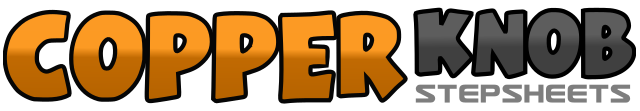 .......Count:64Wall:2Level:Improver.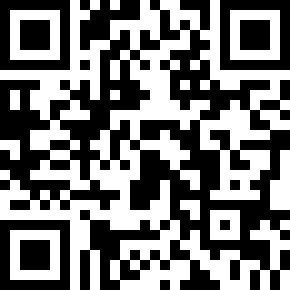 Choreographer:Tom Monaghan (NZ) & Wendy Monaghan (NZ)Tom Monaghan (NZ) & Wendy Monaghan (NZ)Tom Monaghan (NZ) & Wendy Monaghan (NZ)Tom Monaghan (NZ) & Wendy Monaghan (NZ)Tom Monaghan (NZ) & Wendy Monaghan (NZ).Music:A Love Worth Waiting For - Shakin' StevensA Love Worth Waiting For - Shakin' StevensA Love Worth Waiting For - Shakin' StevensA Love Worth Waiting For - Shakin' StevensA Love Worth Waiting For - Shakin' Stevens........1-2-3-4Cross/step right over left, touch left to left, cross/step, left over right, touch right to right5-6-7-8Cross/step, right over left, touch left to left, touch left forward, touch left to side1-2-3-4Step left forward, tap right behind left, step right back turning ½ left, step left forward5-6-7-8Step right forward, tap left behind right, step left back turning ½ right, step right forward (12:00)1-2-3-4Step left forward, pivot ¼ right, step left forward, pivot ¼ right (6:00)5-6-7-8Cross/step left over right, step right to side, step left behind right, step right to side1-2-3-4Rock/step left forward, recover onto right turning ¼ left, step left forward hold (3:00)5-6-7-8Rock/step right forward, recover onto left, step right back recover onto left1-2-3-4Step right forward, pivot ¼ left, step right forward, pivot ¼ left (9:00)5-6-7-8Cross/step right over left, step left to side, step right behind left, step left to side1-2-3-4Rock/step right forward, recover onto left turning ¼ right, step right forward, hold (12:00)5-6-7-8Rock/step left forward, recover onto right, step left back recover onto right1-2-3-4Cross/step left over right, rock/step right to side, recover onto left, hold5-6-7-8Cross/step right over left, rock/step left to side, recover onto right, hold1-2-3-4Cross/step left over right, point right to side, turn ½ right stepping right beside left, point left to side5-6-7-8Cross/step left over right, step back onto right, step left to side, scuff right (6:00)